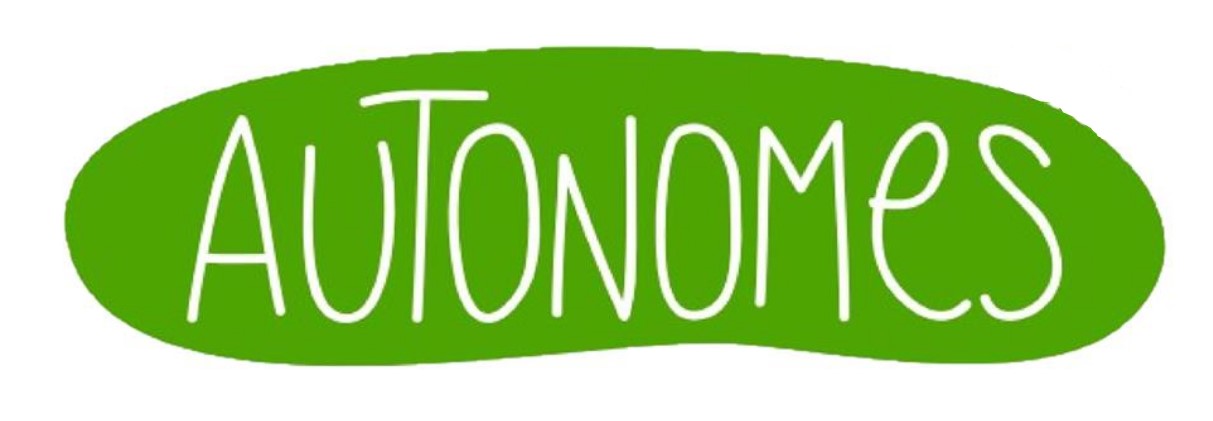 « L’association a pour but social d’autonomiser les personnes dans toutes les activités nécessaires à leur vie et utiles à leur bien-vivre ». Toutes nos activités sont gratuites et basées sur l’entraide.Tu as décidé de créer une RENCONTRE PÉTILLANTE via Autonomes !C’est SUPER !Les informations suivantes se retrouveront sur le site internet de l'association Autonomes. Ce document est à renvoyer dûment complété et signé à autonomes@egaliterre.be. 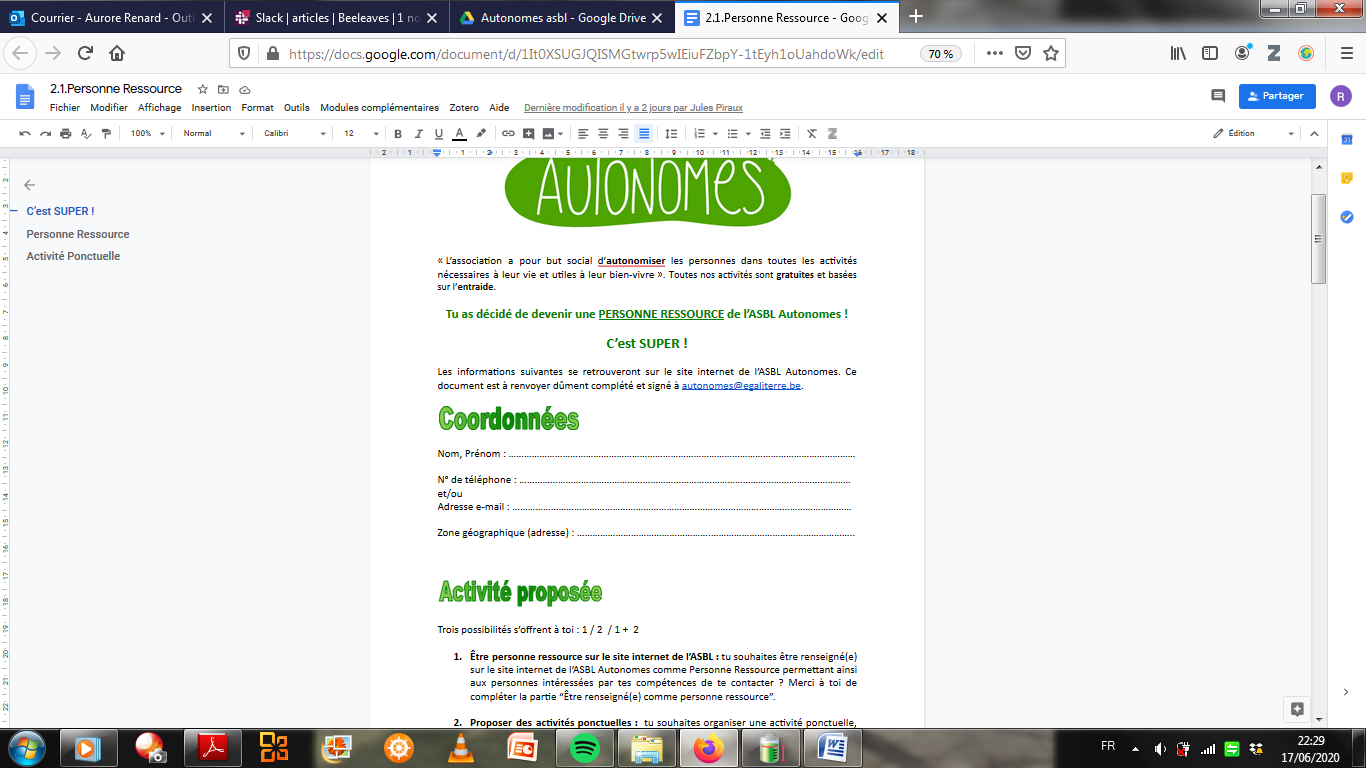 Nom, Prénom : ……………………………………………………………………………………………………………………N° de téléphone : …………………………………………………………………………………………………………………et/ouAdresse e-mail : ……………………………………………………………………………………………………………………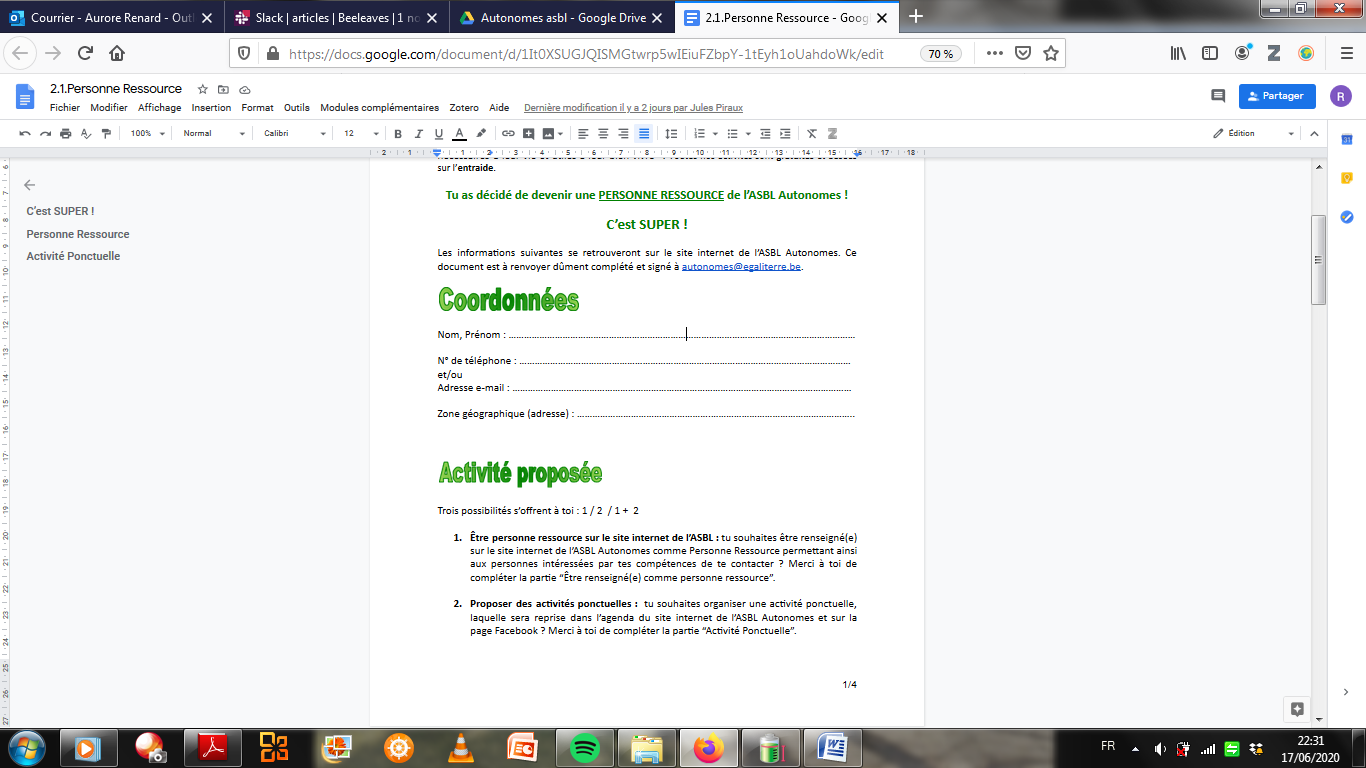 Les données ci-dessous seront reprises sur le site internet de l’association Autonomes et la page Facebook :Description de l'activité (maximum 5 lignes) : …………………………………………………………………………………………………………………………………………………………………………………………………………………………………………………………………………………………………………………………………………………………………………………………………………………………………………………………………………………………………………………………………………………………………………………………………………………………………………………………………………………………………………………………………………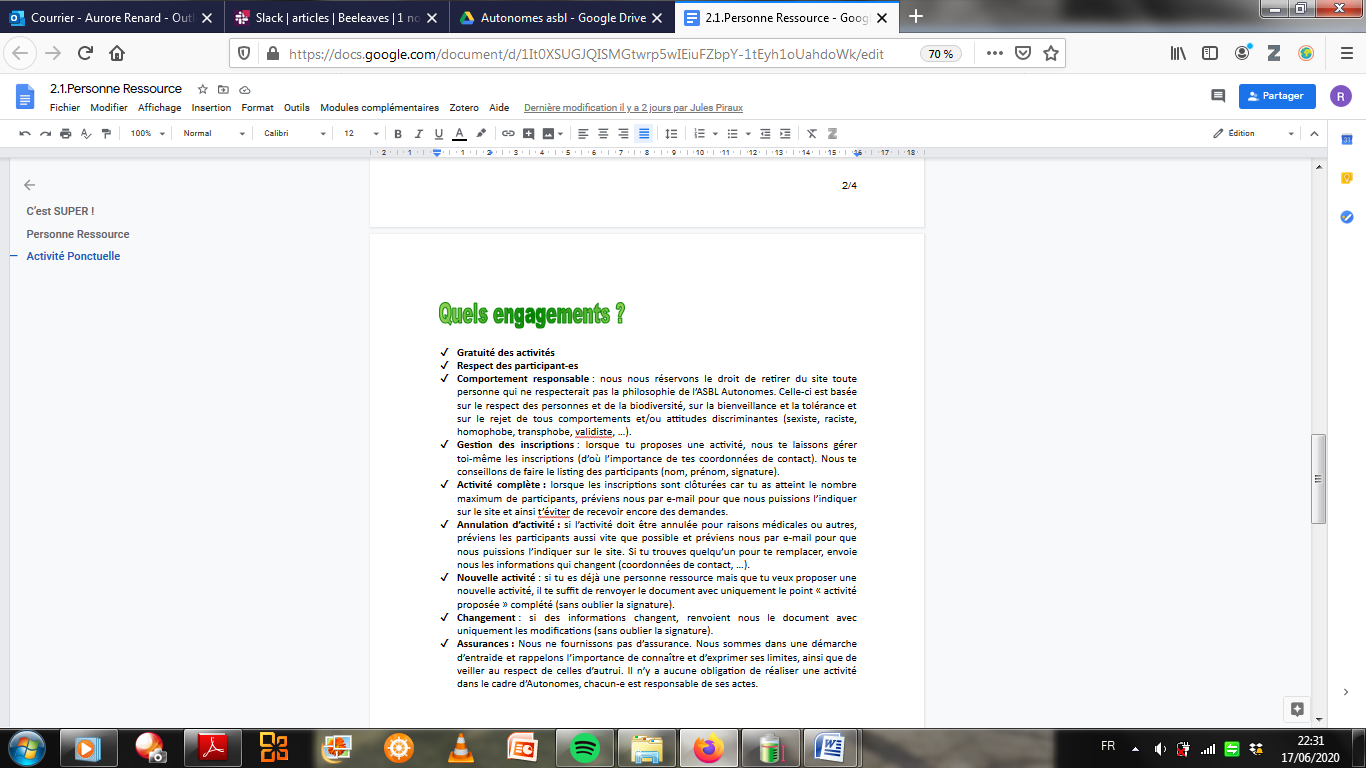 Gratuité des activitésRespect des participant-esComportement responsable : nous nous réservons le droit de retirer du site toute personne qui ne respecterait pas la philosophie d’Autonomes. Celle-ci est basée sur le respect des personnes et de la biodiversité, sur la bienveillance et la tolérance et sur le rejet de tous comportements et/ou attitudes discriminantes (sexiste, raciste, homophobe, transphobe, validiste, …).Gestion des inscriptions : lorsque tu proposes une Rencontre Pétillante, nous te laissons gérer toi-même les inscriptions. Activité complète : lorsque tu estimes que tu as atteint un nombre suffisant de participant.e.s, préviens nous par e-mail pour que nous puissions l’indiquer sur le site et ainsi t’éviter de recevoir encore des demandes.Feed back : si tu le souhaites, nous serions heureux.ses d’avoir un retour et/ou des photos à partager sur nos réseaux.Nouvelle activité : si tu as déjà proposé une Rencontre Pétillante et que tu veux en proposer une nouvelle, il te suffit de renvoyer le document avec uniquement le point « activité proposée » complété (sans oublier la signature).Changement : si des informations changent, renvoient nous le document avec uniquement les modifications (sans oublier la signature).Assurances : Nous ne fournissons pas d’assurance. Nous sommes dans une démarche d’entraide et rappelons l’importance de connaître et d’exprimer ses limites, ainsi que de veiller au respect de celles d’autrui. Il n’y a aucune obligation de réaliser une activité dans le cadre d’Autonomes, chacun-e est responsable de ses actes.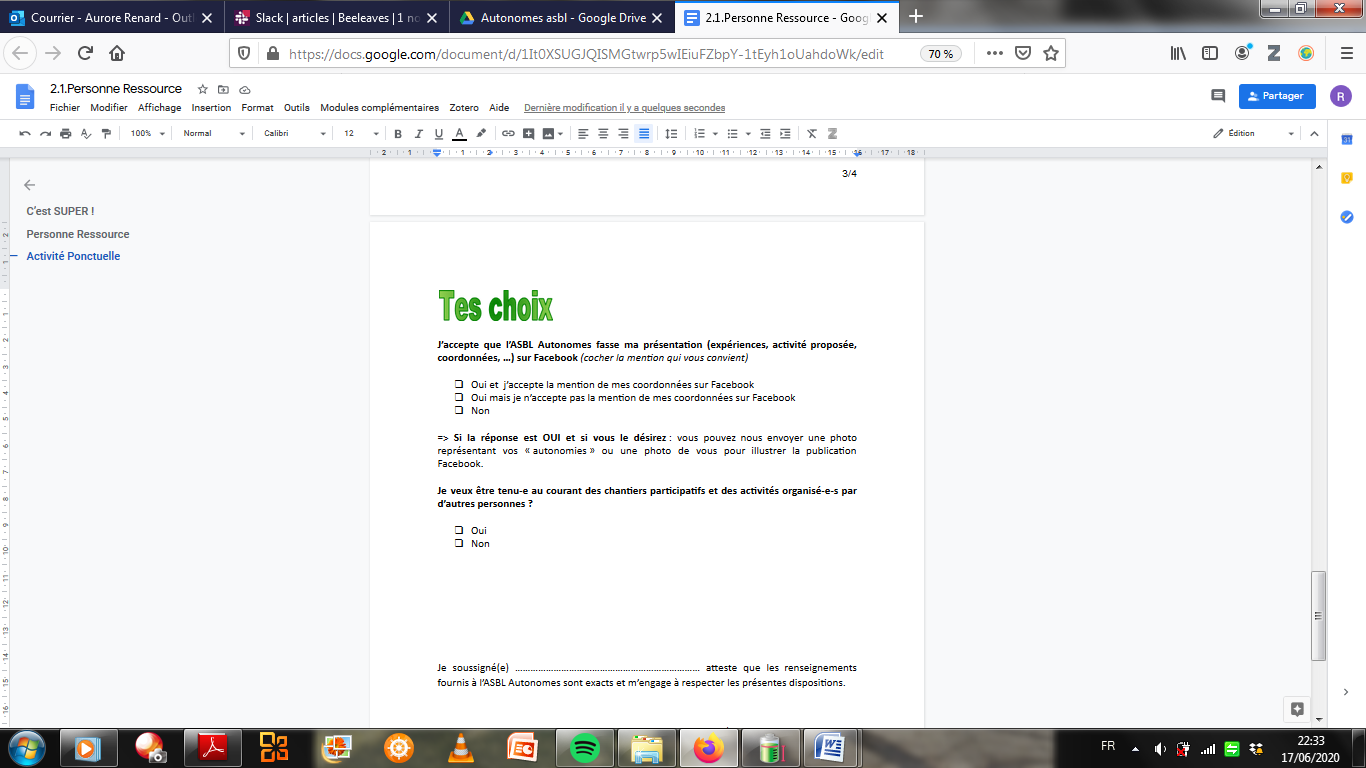 J’accepte que l’association Autonomes fasse ma présentation (expériences, activité proposée, coordonnées, …) sur Facebook (cocher la mention qui vous convient)Oui et  j’accepte la mention de mes coordonnées sur FacebookOui mais je n’accepte pas la mention de mes coordonnées sur FacebookNon=> Si la réponse est OUI et si vous le désirez : vous pouvez nous envoyer une photo représentant le thème de votre Rencontre Pétillante pour illustrer la publication Facebook.Je veux être tenu-e au courant des chantiers collectifs, des rencontres pétillantes et des activités One Shot organisé-e-s par d’autres personnes ?Oui NonJe soussigné.e ……………………………………………………………… atteste que les renseignements fournis à l’association Autonomes sont exacts et m’engage à respecter les présentes dispositions.Fait le…................... à...................Nom, Prénom et signature : 